PD  K A M E N J A K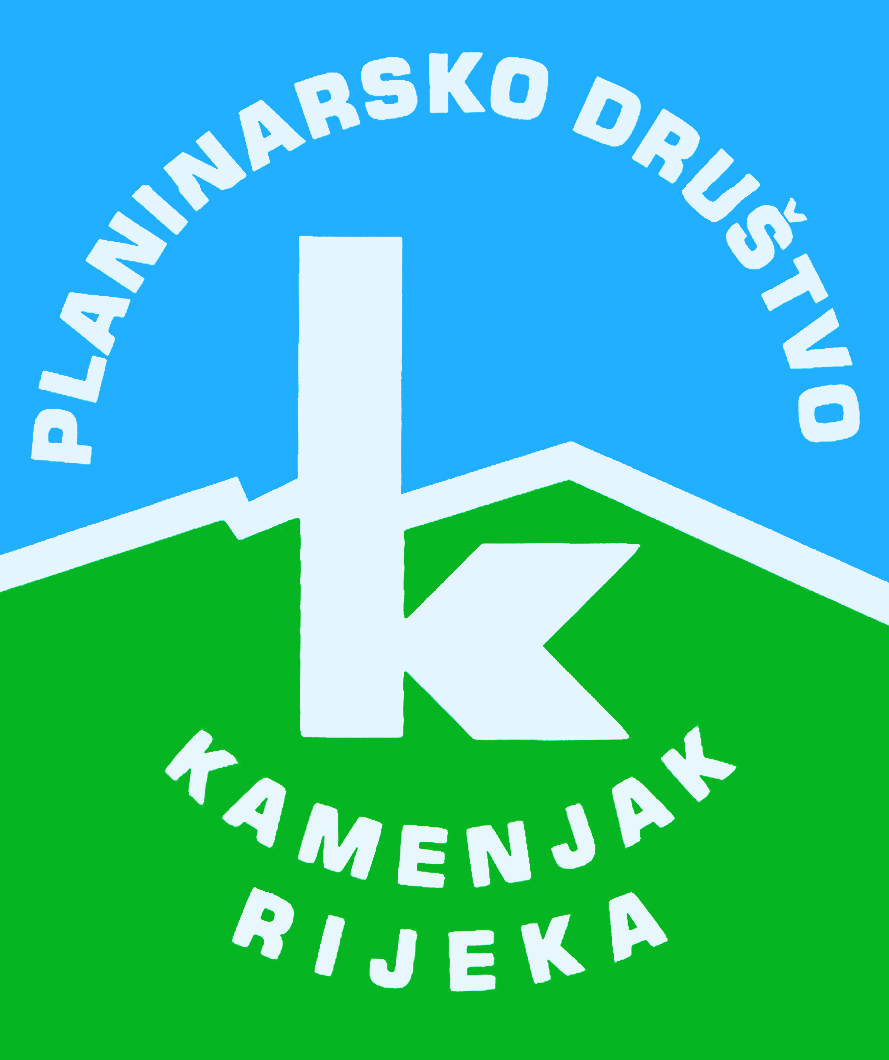 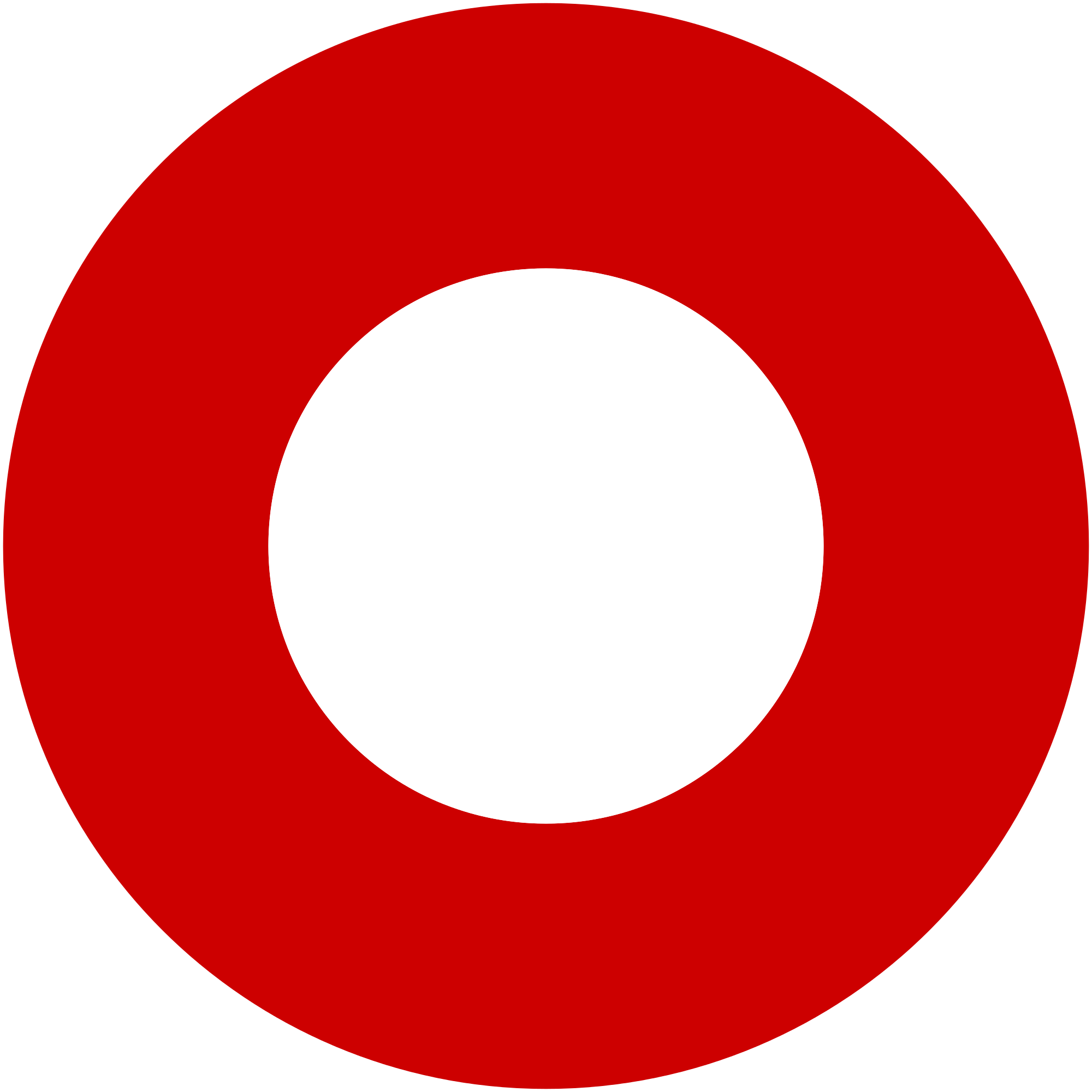 Korzo 40/I - RIJEKA tel: 051/331-212 Prijavom na izlet svaki član Društva potvrđuje da je upoznat sa zahtjevima izleta, da ispunjava zdravstvene, fizičke i tehničke uvjete za sigurno sudjelovanje na izletu, da ima uplaćenu članarinu HPS-a za tekuću godinu, te da pristupa izletu na vlastitu odgovornost. Sudionik je dužan tijekom izleta slušati upute vodiča. U slučaju loših vremenskih prilika ili drugih nepredviđenih okolnosti, vodič ima pravo promijeniti rutu ili otkazati izlet. Pl. kuća "Frbežari" - Pl. kuća "Zamost"Pl. kuća "Frbežari" - Pl. kuća "Zamost"nedjelja, 27.09.2015.nedjelja, 27.09.2015.Polazak: Jelačićev trg u 7 satiPovratak: u večernjim satimaPrijevoz: autobusCijena: 60 knOpis: 
S polaskom u 7 h u pravcu Gornjeg Jelenja, Delnica, Crnog Luga, Gerova i Tršća do pl. kuće Frbežari. U našoj pl. Kući slijedi kava/čaj te odmor. U 10 h krećemo na planinarenje trasom pl. Kuća Frbežari - Hrib (u G. Lazima razgled 300 godina stare kuće). Nastavak planinarenja prema Kraljevom vrhu (žig GPP-a). Nakon kraćeg odmora preko Suhora uspon na 794 m visoku Svetu Goru. Od Kraljevog vrha do Svete Gore put je grebenski bez većeg uspona. Sa Sv. Gore lijep je vidik na dolinu Kupe i Čabranke te Sloveniju. Nakon razgleda slijedi spuštanje do pl. kuće "Zamost" (oko 30 min.). Tamo će se održati 4. planinarski gljivarski kotlić u organizaciji PD Tuhobić.

Napomena:
Članovi zainteresirani za sudjelovanje u kuhanju kotlića trebaju se javiti na br. 098 338 005 (D. Konestra) do 22.9. uz uplatu kotizacije od 40,00 kn.Opis: 
S polaskom u 7 h u pravcu Gornjeg Jelenja, Delnica, Crnog Luga, Gerova i Tršća do pl. kuće Frbežari. U našoj pl. Kući slijedi kava/čaj te odmor. U 10 h krećemo na planinarenje trasom pl. Kuća Frbežari - Hrib (u G. Lazima razgled 300 godina stare kuće). Nastavak planinarenja prema Kraljevom vrhu (žig GPP-a). Nakon kraćeg odmora preko Suhora uspon na 794 m visoku Svetu Goru. Od Kraljevog vrha do Svete Gore put je grebenski bez većeg uspona. Sa Sv. Gore lijep je vidik na dolinu Kupe i Čabranke te Sloveniju. Nakon razgleda slijedi spuštanje do pl. kuće "Zamost" (oko 30 min.). Tamo će se održati 4. planinarski gljivarski kotlić u organizaciji PD Tuhobić.

Napomena:
Članovi zainteresirani za sudjelovanje u kuhanju kotlića trebaju se javiti na br. 098 338 005 (D. Konestra) do 22.9. uz uplatu kotizacije od 40,00 kn.Težina staze: srednje teška staza (oko 4 sata hoda)Težina staze: srednje teška staza (oko 4 sata hoda)Oprema: Standardna pl. oprema ovisno o vremenskim uvjetimaOprema: Standardna pl. oprema ovisno o vremenskim uvjetimaVodič(i): Žarko Fištrek (091 598 5232)Vodič(i): Žarko Fištrek (091 598 5232)Prijave i informacije: u tajništvu Društva do 22.09.2015.Prijave i informacije: u tajništvu Društva do 22.09.2015.